블랙리스트 추가지정한 IP 블랙리스트(주소 그룹)에 IP 주소를 추가합니다.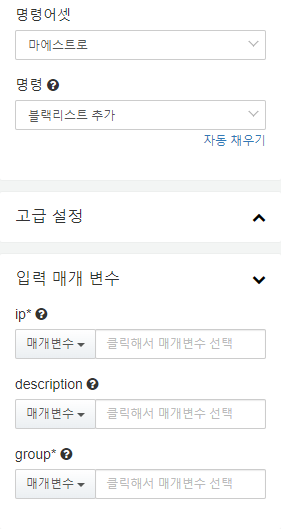 블랙리스트 IP 추가 명령의 입력 매개 변수는 다음과 같습니다.ip (필수)블랙리스트 그룹(주소 그룹)에 추가할 IP 주소를 지정합니다. 이전 작업의 매개변수 중에서 선택하거나 문자열로 IP 주소를 입력합니다.description (선택)차단 사유를 입력합니다. 이전 작업의 매개변수 중에서 선택하거나 문자열로 설명을 입력합니다.group (필수)IP 블랙리스트(주소 그룹)의 GUID를 입력합니다. 이전 작업의 매개변수 중에서 선택하거나 문자열로 주소 그룹의 GUID를 입력합니다.